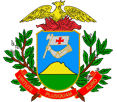 GOVERNO DO ESTADO DE MATO GROSSOSISTEMA DE GESTÃO DE DOCUMENTOS - PROTOCOLOTERMO DE ENCERRAMENTO DE PROCESSOProcesso nº ______________________ com folhas numeradas até nº _____________, e com _____________ Volumes.ARQUIVE-SE.LOCAL/DATA ________________/______/_____  Carimbo e assinatura da autoridade que realizou o último ato no processo